---------- Forwarded message ---------
מאת: קיבוץ כפר מנחם <kfar-menachem@webaxy.com>
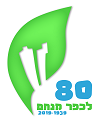 